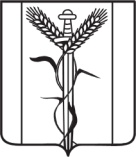 АДМИНИСТРАЦИЯКРАСНОАРМЕЙСКОГО СЕЛЬСКОГО ПОСЕЛЕНИЯ
ЕЙСКОГО РАЙОНАР А С П О Р Я Ж Е Н И Е                                                                  п. КомсомолецОб обследовании жилых помещений граждан пожилого возраста, являющихся собственниками жилых помещений и постоянно в них проживающих в Красноармейском сельском поселении Ейского районаВ связи с поставленной задачей главой администрации (губернатором) Краснодарского края Кондратьевым В.И. по оказанию адресной помощи гражданам пожилого возраста, являющихся собственниками жилых помещений и постоянно в них проживающих, в соответствии с письмом министерства труда и социального  развития Краснодарского края от 21 августа 2019 года № 204-21382/19-17.2-16 «В дополнение к письму», распоряжением администрации муниципального образования Ейский район от 11 сентября 2019 года № 279-р «Об обследовании жилых помещений граждан пожилого возраста, являющихся собственниками жилых помещений и постоянно в них проживающих в муниципальном образовании Ейский район», на основании статьи 58 Устава Красноармейского сельского поселения Ейского района:1. Образовать комиссию по обследованию жилых помещений граждан пожилого возраста, являющихся собственниками жилых помещений и постоянно в них проживающих в Красноармейском сельском поселении Ейского района (прилагается).2. Комиссии результаты обследования оформлять актами обследования с учетом всех необходимых сведений о гражданах пожилого возраста (их социальном статусе, материальном положении, наличии родственников, длительности проживания в Красноармейском сельском поселении Ейского района, видах необходимых ремонтных работ, предварительном объеме денежных средств).3. Общему отделу администрации Красноармейского сельского поселения Ейского района (Дубовка) сформированные списки граждан пожилого возраста с указанием необходимой адресной помощи и объема денежных средств, которые потребуются для проведения ремонта жилых помещений, направлять в управление жилищно-коммунального хозяйства и капитального строительства администрации муниципального образования Ейский район один раз в два месяца до 5 числа.4. Общему отделу администрации Красноармейского сельского поселения Ейского района (Дубовка) разместить настоящее распоряжение на официальном сайте Красноармейского сельского поселения Ейского района в информационно-телекоммуникационной сети «Интернет».5. Контроль за выполнением настоящего распоряжения оставляю за собой.6. Распоряжение вступает в силу со дня его подписания.Глава Красноармейского сельскогопоселения Ейского района                                                                     А.А. БурнаевЛИСТ СОГЛАСОВАНИЯпроекта распоряжения  администрации Красноармейского сельскогопоселения Ейского района  от_______________ № ___________«Об обследовании жилых помещений граждан пожилого возраста, являющихся собственниками жилых помещений и постоянно в них проживающих в Красноармейском сельском поселении Ейского района»Проект подготовлен и внесен:Общим отделомНачальник общего отдела                                                                    Ю.С. Дубовка                                                                               ПРИЛОЖЕНИЕУТВЕРЖДЕНОраспоряжением администрацииКрасноармейского сельскогопоселения Ейского районаот ___________ № _______Составкомиссии по обследованию жилых помещений граждан пожилого возраста, являющихся собственниками жилых помещений и постоянно в них проживающих в Красноармейском сельском поселении Ейского районаНачальник общего отдела                                                                     Ю.С. Дубовка от           01.11.2019 г.№            85-рДубовка Юлия Сергеевнаначальник общего отдела Красноармейского сельского поселения Ейского района, председатель комиссии;Илюшина Марина Вадимовнаспециалист 1 категории администрации Красноармейского сельского поселения Ейского района, секретарь комиссии;Члены комиссии:МоскаленкоМария Федоровнаспециалист 1 категории администрации Красноармейского сельского поселения Ейского района;Лукина Лидия Сергеевнаспециалист администрации Красноармейского сельского поселения Ейского района;Федорова Мария Юрьевнапредседатель органа территориального общественного самоуправления № 1 (по согласованию);Яркова Зинаида Алексеевнапредседатель органа территориального общественного самоуправления № 2 (по согласованию);СтройЕлена Александровнапредседатель органа территориального общественного самоуправления № 3 (по согласованию);МинченкоОльга Владимировнапредседатель органа территориального общественного самоуправления № 4 (по согласованию);СтепановаНаталья Николаевнапредседатель органа территориального общественного самоуправления № 5 п. Симоновка (по согласованию);Заяц Ольга Юрьевнапредседатель органа территориального общественного самоуправления № 6х. Новатор (по согласованию);Хачатрян Тамара Эдвардовнаспециалист по социальной работе комплексного центра социального обслуживания населения Ейского района (по согласованию);Минченко Юлия Анатольевнасоциальный работник комплексного центра социального обслуживания населения Ейского района (по согласованию);Купальян Инна Леонидовнастарший специалист управления социальной защиты населения в Ейском районе (по согласованию);УшаковаСветлана Николаевнаспециалист по социальной работе комплексного центра социального обслуживания населения Ейского района (по согласованию).